                                                    　　　  記入日：平成　　　年　　　月　　　日○お手数ですがご記入をお願い致します。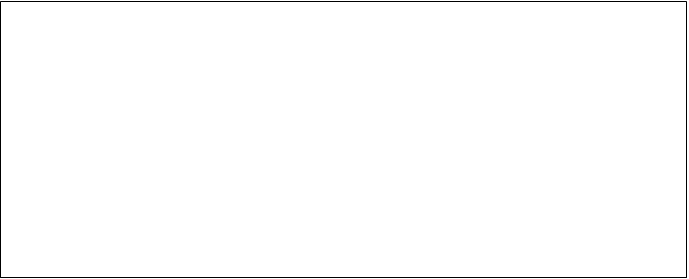 患者氏名：　　　　　　　　　　様  （ 男・女 ）生年月日:　　　　　　　　（　　　才）住所：〒　　　　　　　　　　　　　　　　　　　　　　　　　*キーボックス[ 　     ] TEL：　　　　　　　　　      　　　 携帯番号：　　　　　　　　　   　　　ｷｰﾊﾟｰｿﾝ：　　　　　　　　　　　様（続柄：　　　　　　　）　住所：〒                                                                         　TEL：                               携帯番号：　　　　　　　　　       介護保険　　申請済み　・申請中　・　未申請　　　　　　　　　　　　　　　　　　　　　　　　　　要支援　1　・　2　要介護　1　・　2　・　3　・　4　・　5　　　　　　　　　　　　　　　　　　　　　　　　医療保険　　後　期　・　国　保　・　社　保　・　生　保　　[　1割　・　3割　] 　 [　本人　・　家族　]　　公　費： [　 有　・　無  ] （生保　市・区担当者名：　　　　　　　　　　　　　）【主たる傷病名】　　　　　　　　　　　　　　　【既往歴】　【感染症】　[　ＨＢＶ　・　ＨＣＶ　・　梅　毒　・　ＭＲＳＡ　]【現　在】　[　自　宅　・　施　設　・　入院中　]　施設または病院名：　　　　　　　　　　　　　　　　　退院予定日：　　　　　　　　【必要物品】　  経管栄養:[ 有　・　無  ]  胃瘻　・　経鼻　（　　　Fr）（使用中の栄養剤：　　　　　　　）　気管カニュラ:[ 有　・　無  ]（製品名：　　 　　　   　　 　　）（品番：　　 　　　　　　　）　 酸      素   :[ 有　・　無  ] (会社名：　　　　　　　　　　　 ）（現在：　　　 　　Ｌ）　　　 インスリン :[ 有　・　無　]（使用中のインスリン:　　　）単位（ 　　)-( 　　)-(　　 )-（ 　　） 血糖測定 :[ 有　・　無  ]  　針  （メーカー:　　　　　　　　　品名：　　　　　　　　）　チップ（メーカー:　　　　　品名:　　　　　　　）　　　尿道カテーテル:[ 有　・　無 ]（　　Fr）　【ADL】【IADL】【認知症】 [ 軽　・　中　・　重度 ]　[長谷川式：　　　　点 ]状況：　　　　　　　　　　　　　　　　　　　問題行動　[　有　・　無　]　　行動内容かかりつけの病院　[　　　　　　　　　　　　　　　　　　　　　　　　　　　　　]主治医：　　　　　　　　　　科　　　　　　　　　　　先生　　MSW:　　　　　　　　　　　　＊今後の通院予定：　　有　・　　無　　（　　　　　　　　　　　　　　　　　　　　　　）ケアマネージャー　　　事業所名：　　　　　　　　　　　　　　　　　担当者：　　　　　　　　　　　　　　　　　TEL：　　　　　　　　　　　　　　　訪問看護ステーション　[　有　・　無　]　事業所名：　　　　　　　　　　　　　　　　　　　担当者：　　　　　　　　　　　　　　　　　TEL:　　　　　　　　　　　　　  　訪問日：　月　・　火　・　水　・　木　・　金　・　土　・　日　ヘルパーサービス　　[　有　・　無　]　事業所名：　　　　　　　　　　　　　　　　　　　　訪問日：　月　・　火　・　水　・　木　・　金　・　土　・　日　デイサービス　　　　[　有　・　無　]　 施設名：　　　　　　　　　　　　　　　　　　　　 通所日：　月　・　火　・　水　・　木　・　金　・　土　・　日　　（時間：　　　～　　　　）入浴サービス　　　　[　有　・　無　]　事業所名：　　　　　　　　　　　　　　　　　　　　訪問日：　月　・　火　・　水　・　木　・　金　・　土　・　日　　（時間：　　　～　　　　）リハビリ　　　　[　有　・　無　]　事業所名　/　施設名　　　　　　　　　　　　　　　　　 訪問日：　月　・　火　・　水　・　木　・　金　・　土　・　日　　（時間：　　　～　　　　）※その他・要望などございましたらご記入ください。移動・歩行　自立　・　一部介助　・　全介助　　[　　　　　　　　　　　　　　　　　　　]衣服着脱自立　・　一部介助　・　全介助　　[　　　　　　　　　　　　　　　　　　　]食事自立　・　一部介助　・　全介助　　[　　　　　　　　　　　　　　　　　　　]入浴自立　・　一部介助　・　全介助　　[　　　　　　　　　　　　　　　　　　　]排泄自立　・　一部介助　・　全介助　　[　　　　　　　　　　　　　　　　　　　]買物家事食事の用意薬の管理金銭管理